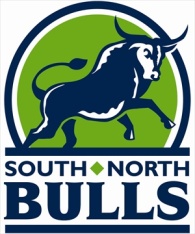 SOUTH NORTHUMBERLAND CRICKET CLUB LTD.RULES AND REGULATIONS FOR USE OF CLUB FACILITIESOpening Hours1.	The clubhouse, bar, cricket centre and ground will open for such hours as the 	Directors may from time to time prescribe.2.	The hours for the sale of alcohol will be determined by the Directors and displayed in 	the clubhouse and on the club web site.Use of the premises3.	Members should carry their membership cards at all times when visiting the club and 	may be asked to show their cards by any Director or employee of the club.4	The Bar and Catering Manager or her staff may refuse service where they consider 	this to be in the best interests of the Club and its members.5.	No alcohol or articles for which a licence is required will be sold to persons under the 	age of 18.6.	The Club will be vacated within 30 minutes of the Bar closing times on all evenings.7.	Bills for every expense incurred in the Club must be settled before leaving the 	premises.8.	Only food and drink bought from the premises may be consumed within and in the 	vicinity of the clubhouse and the cricket centre.9.	All drinks to be consumed outdoors will be served in plastic utensils.10.	Smoking is not allowed in the Clubhouse or the Cricket Centre.11.	All litter must be deposited in the receptacles provided for that purpose.12.	Cricket bags must not be left unattended in the clubhouse.13.	The clubhouse may not be used for gambling save for the use of any gaming 	machines by persons of 18 years or older, or for the playing of unlawful games or 	pursuit of activities that could be injurious to the interests of the Club or its 	members.14.	Dogs, other than guide dogs, are not allowed in the Clubhouse or Cricket Centre. Any 	dogs using the ground must be kept on a short lead, must be supervised at all times 	and any excrement must be removed immediately by the dog owner.Guests and visitors15.	Every Senior Playing or Social Member will be entitled to introduce visitors, subject 	to such regulations and/or byelaws as will from time to time be made by the 	Directors. Every visitor will be considered the guest and responsibility of the Member 	concerned. Notwithstanding this entitlement, no person may be introduced as a 	visitor if he or she has been expelled from membership or whose application for 	membership has been rejected or whose conduct or presence in the Club shall be 	considered by the Directors to be objectionable or prejudicial to the interests of the 	Club, its members or guests.16.	A person may not be introduced as a visitor more than 5 times in any one calendar 	year and members should not introduce more than 3 guests at any one time.17.	The names and addresses of all visitors together with the name of the Member 	responsible for their introduction should be entered into the book kept in the 	clubhouse for that purpose.18.	Players and officials of visiting teams and members of visiting clubs will be Honorary 	Members of the Club for the day of their visit but will not be allowed to introduce 	guests.19.	Organisers and guests at pre-booked and private functions will be Honorary 	Members of the club for the day of their visit but will not be allowed to introduce 	guests.  The club will hold no more that 12 such functions in any calendar year.Behaviour20.	 A person whose behaviour is likely to cause offense or be prejudicial to the best 	interests of the Club may be asked by a Director, the Bar and Catering Manager or 	her staff to leave the premises immediately.21.	Parents and guardians should ensure that the behaviour and conduct of their 	children whilst on the Club’s premises are not such as to spoil the enjoyment of 	other users.22.	Any Member or guest causing damage to Club property will be personally 	responsible for its repair or replacement to the satisfaction of the Directors.Personal belongings23.	The Club cannot accept responsibility for the loss of, or damage to, personal 	belongings.Complaints24.	Any comment or complaint concerning the conduct of any employee or Member of 	the Club should be made in writing to the Chairman of Directors. Members are 	requested moreover to assist the Directors and employees of the Club in its normal 	running.As approved by the Directors on 22 May 2014